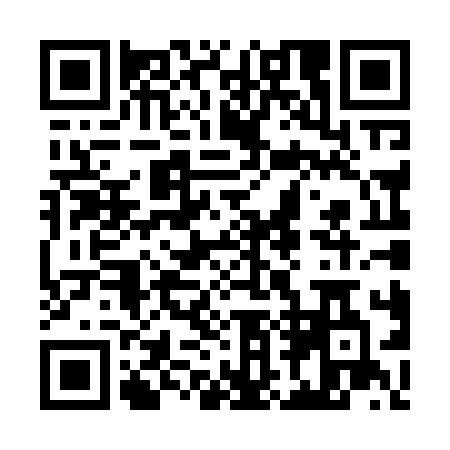 Prayer times for Santa Cruz Cabralia, BrazilWed 1 May 2024 - Fri 31 May 2024High Latitude Method: NonePrayer Calculation Method: Muslim World LeagueAsar Calculation Method: ShafiPrayer times provided by https://www.salahtimes.comDateDayFajrSunriseDhuhrAsrMaghribIsha1Wed4:345:4811:332:515:186:282Thu4:345:4811:332:515:186:273Fri4:355:4811:332:515:176:274Sat4:355:4911:332:505:176:265Sun4:355:4911:332:505:166:266Mon4:355:4911:332:505:166:267Tue4:355:4911:332:505:166:258Wed4:355:5011:332:495:156:259Thu4:365:5011:332:495:156:2510Fri4:365:5011:322:495:146:2511Sat4:365:5111:322:495:146:2412Sun4:365:5111:322:495:146:2413Mon4:365:5111:322:485:136:2414Tue4:375:5211:322:485:136:2415Wed4:375:5211:322:485:136:2416Thu4:375:5211:322:485:136:2317Fri4:375:5211:332:485:126:2318Sat4:385:5311:332:485:126:2319Sun4:385:5311:332:475:126:2320Mon4:385:5311:332:475:126:2321Tue4:385:5411:332:475:126:2322Wed4:395:5411:332:475:116:2323Thu4:395:5411:332:475:116:2324Fri4:395:5511:332:475:116:2325Sat4:395:5511:332:475:116:2226Sun4:405:5511:332:475:116:2227Mon4:405:5611:332:475:116:2228Tue4:405:5611:332:475:116:2229Wed4:405:5611:342:475:116:2230Thu4:415:5711:342:475:116:2231Fri4:415:5711:342:475:106:22